Здравствуйте, задание по батику Тема: «Цирк».Цели и задачи урока: знакомство с новой техникой, художественными приёмами росписи, развитие навыков творческой работы в декоративно-прикладном виде искусства.Обучающая: дать определение батику как виду прикладной деятельности. Создание творческой композиции в технике батик.Развивающая: развитие восприимчивости, речи, наблюдательности.Воспитывающая: воспитание интереса к предмету, воспитание способности мыслить, анализировать, воспитание самостоятельности, уверенности в своих силах.Материалы и инструменты: простой карандаш, маркер, кисти, подрамник, ткань, ножницы; бумага для эскизов, стакан для воды, набор «Батик».Первый этап работы – составление эскиза на тему «Цирк». Второй этап. Ткань натягивается на (соответствующий по размерам) подрамник при помощи канцелярских кнопок. Натяжение должно быть сильным и равномерным. Затем с обратной стороны подкладывается эскиз и прикрепляется к ткани английскими булавками. Основные линии рисунка, просвечивающие сквозь ткань, переносятся на нее простым карандашом. Линия должна быть легкой и ровной. После перенесения рисунка эскиз снимается.

Примеры работ. Образцы:
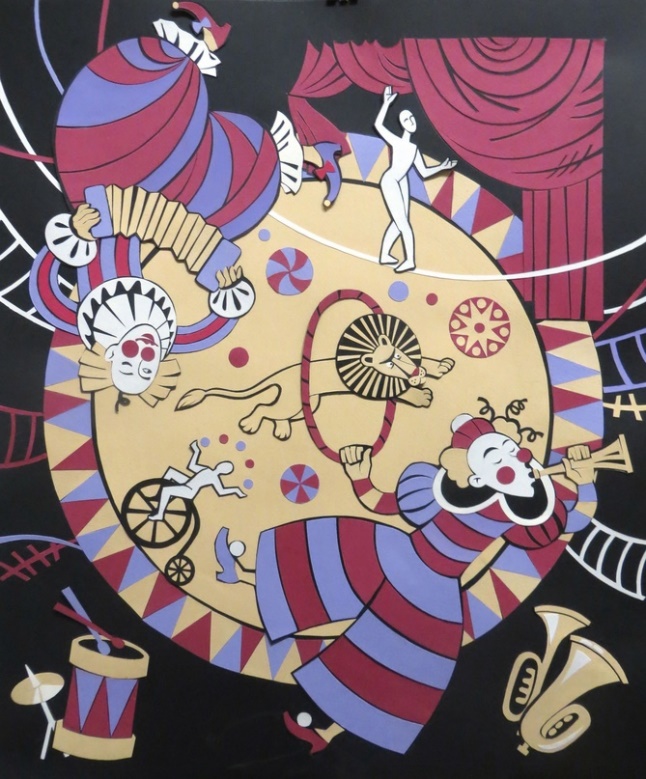 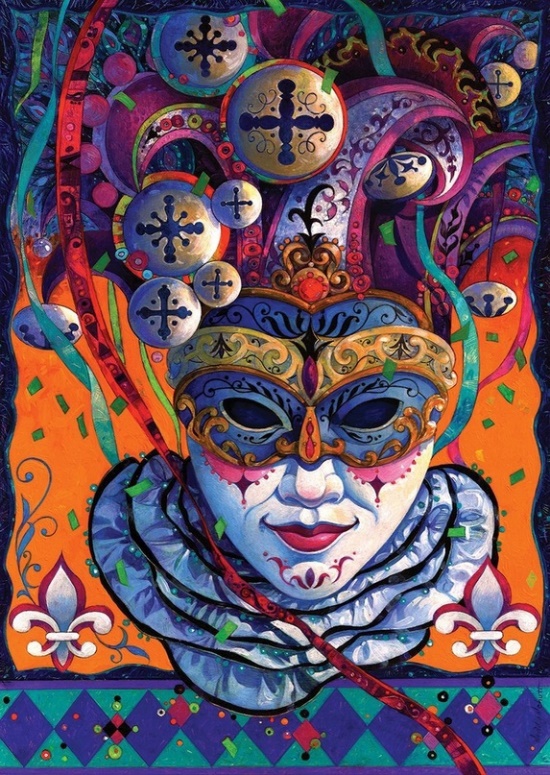 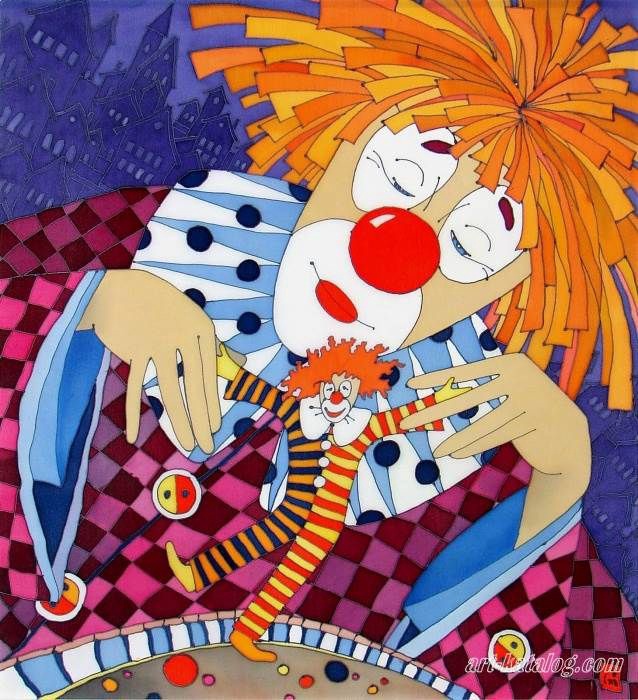 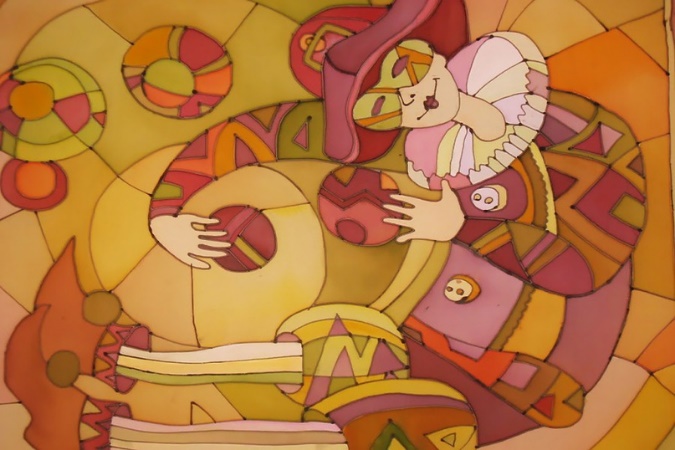 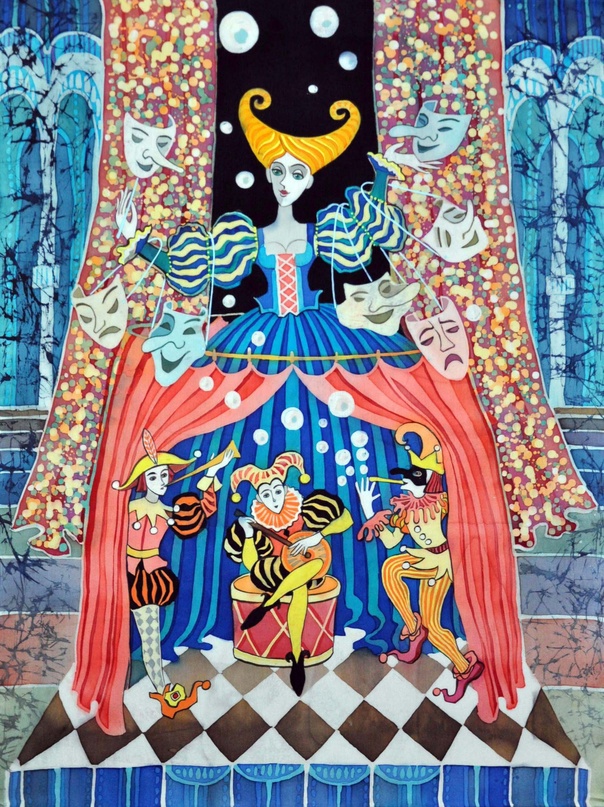 